Obec ČernoviceČernovice 80, 430 01 Černovicewww.cernovice-ulk.cz, email: obecni-urad@cernovice-ulk.cz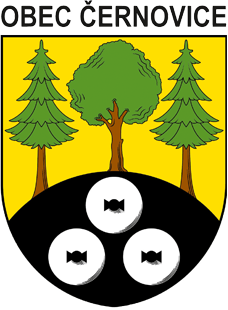 PLÁN FINANCOVÁNÍ OBNOVY VODOVODUA KANALIZACE V MAJETKU OBCE ČERNOVICENA OBDOBÍ 2021-2030BŘEZEN 2020OBSAH:OBSAH: ........................................................................................................................................................... 21. VODOVOD ................................................................................................................................................. 31.1 VLASTNÍK VODOVODU ................................................................................................................................. 31.2 PROVOZOVATEL VODOVODU ...................................................................................................................... 32. KANALIZACE............................................................................................................................................. 32.1 VLASTNÍK KANALIZACE ................................................................................................................................ 32.2 PROVOZOVATEL KANALIZACE...................................................................................................................... 33. ČISTÍRNA ODPADNÍCH VOD................................................................................................................. 33.1 VLASTNÍK ČISTÍRNY ..................-.................................................................................................................. 33.2 PROVOZOVATEL ČISTÍRNY…........................................................................................................................ 34. MÍRA ODPOVĚDNOSTI………………………………………………………………………………….3 5.ÚČEL A CÍL PLÁNU ................................................................................................................................. 45.1 VŠEOBECNÉ POŽADAVKY ........................................................................................................................... 45.2 LEGISLATIVNÍ POŽADAVKY .......................................................................................................................... 46. STRUČNÝ PŘEHLED VODOHOSPODÁŘSKÉHO MAJETKU ......................................................... 66.1 KANALIZACE ................................................................................................................................................. 66.2 VODOVOD .................................................................................................................................................... 66.3 ČISTÍRNA ODPADNÍCH VOD……………………………………………………………………….……………………………..67. ZHODNOCENÍ STAVU VODOHOSPODÁŘSKÉHO MAJETKU ....................................................... 77.1 KRITÉRIA HODNOCENÍ STAVU ....................................................................................................................... 77.1.1 Opotřebení a životnost vodovodního potrubí ............................................................................................. 77.1.2 Opotřebení a životnost kanalizačního potrubí…......................................................................................... 77.1.3 Opotřebení a životnost čistírny odpadních vod........................................................................................... 78. PLÁN FINANCOVÁNÍ OBNOVY ............................................................................................................. 89. ZÁVĚR… ....................................................................................................................................................... 910. PŘÍLOHY ..................................................................................................................................................... 91. VODOVOD1.1 a 1.2 Vlastník a provozovatel vodovodu· Obec Černovice· Sídlo: Černovice 80, 430 01 Černovice· Identifikační číslo: 00261831, není plátce DPH· Statutární orgán: Ing. Zdeňka Peroutková, starostka obce· Odborný zástupce provozovatele: Ing. Karel Vávrů2. KANALIZACE2.1 a 2.2 Vlastník a provozovatel kanalizace· Obec Černovice· Sídlo: Černovice 80, 430 01 Černovice· Identifikační číslo: 00261831, není plátce DPH· Statutární orgán: Ing. Zdeňka Peroutková, starostka obce· Odborný zástupce provozovatele: Ing. Karel Vávrů3. ČISTÍRNA ODPADNÍCH VOD3.1 a 3.2 Vlastník a provozovatel čistírny odpadních vod· Obec Černovice· Sídlo: Černovice 80, 430 01 Černovice· Identifikační číslo: 00261831, není plátce DPH· Statutární orgán: Ing. Zdeňka Peroutková, starostka obce· Odborný zástupce provozovatele: Ing. Karel Vávrů4. MÍRA ODPOVĚDNOSTI ZA OBNOVU MAJETKU :4.1 Vlastník majetku· Obec Černovice· Sídlo: Černovice 80, 430 01 Černovice· Identifikační číslo: 00261831, není plátce DPH· Statutární orgán: Ing. Zdeňka Peroutková, starostka obce· Odborný zástupce provozovatele: Ing. Karel VávrůPlán financování obnovy byl schválen usnesením Zastupitelstva obce č. 29/2020 ze dne 07.05.2020.      7.5.2020…………………                      …………………                       …………………………        Datum                                     Razítko                                        Podpis5. ÚČEL A CÍL PLÁNU5.1 Všeobecné požadavkyPlán financování obnovy vodovodů a kanalizací (dále jen „PFO“) slouží vlastníkovipři plánování obnovy jeho stávajícího vodohospodářského majetku a koordinaci stavebníčinnosti v oblasti vodního hospodářství. Základním kritériem pro hodnocení stupněopotřebení vodohospodářského majetku je jeho stáří a předpokládaná životnost jednotlivýchzařízení.Ekonomická část PFO obsahuje bilanci potřeb a zdrojů na jeho finanční krytí.Hlavním cílem PFO je:· zajistit nutnou obnovu pro stabilní a efektivní provozování vodohospodářského majetkuvlastníka,· zvýšit návratnost prostředků do vodohospodářského majetku vlastníka a· zajistit nezbytnou udržitelnost vodohospodářského majetku vlastníka.Na PFO je nutné pohlížet jako na analýzu potřeb vlastníka s cílem zajistit nezbytnoutechnickou i technologickou úroveň zařízení, která jsou předpokladem stabilníhoa efektivního provozování vodohospodářského majetku.PFO je zaměřen na udržitelnost provozuschopného stavu stávajících zařízení, neřeší jehorozvoj ani výstavbu.5.2 Legislativní požadavkyZákladním právním předpisem pro vypracování PFO je zákon č. 274/2001 Sb.,o vodovodech a kanalizacích pro veřejnou potřebu a o změně některých zákonů (zákono vodovodech a kanalizacích), ve znění pozdějších předpisů, (dále jen „ZVaK“).V ustanovení § 8 odst. 11 ZVaK se uvádí, že: „Vlastník vodovodu nebo kanalizace je povinenzpracovat a realizovat plán obnovy vodovodů a kanalizací, a to na dobu nejméně 10kalendářních let. Obsah plánu financování obnovy vodovodů a kanalizací včetně pravidelpro jeho zpracování stanoví prováděcí předpis.“Výše zmíněným prováděcím předpisem ZVaK je vyhláška Ministerstva zemědělstvíč. 428/2001 Sb., v platném znění, jejímž ustanovením § 13 je stanoveno následující:„Obsahem Plánu financování obnovy vodovodů a kanalizací je vymezení infrastrukturníhomajetku ve členění podle vybraných údajů majetkové evidence s reprodukční pořizovacícenou, vyhodnocení stavu majetku vyjádřené v % opotřebení, výpočet teoretické dobyakumulace finančních prostředků, roční potřeba finančních prostředků a její krytí a doklady očerpání vytvořených finančních prostředků včetně faktur nebo jejich kopií. Zpracování seprovádí podle přílohy 18 vyhlášky. Každá provedená aktualizace je součástí původníhoplánu financování obnovy vodovodů nebo kanalizací.“Pořizovací cenou vodohospodářského majetku se pro potřeby PFO v souladu s Metodickýmpokynem Ministerstva zemědělství pro orientační ukazatele výpočtu pořizovací(aktualizované) ceny objektů do Vybraných údajů majetkové evidence vodovodů akanalizací, pro Plány rozvoje vodovodů a kanalizací a pro Plány financování obnovyvodovodů a kanalizací rozumí hodnota příslušného majetku vodovodů a kanalizací v aktuálníceně, vypočítaná podle cenových ukazatelů uvedených v metodickém pokynu. Do výpočtupořizovací ceny se promítá vliv velikosti obce, která ovlivňuje náklady na jeho pořízení, tzv.koeficient velikosti obce, respektive koeficient polohový.Výsledná cena majetku je stanovena podle vzorce:CTO = k * tp * Cmukde:CTO - cena objektu v Kčk - koeficient velikosti obcetp - technické parametry objektu (u potrubí v bm)Cmu - měrný cenový ukazatel.6. STRUČNÝ PŘEHLED VODOHOSPODÁŘSKÉHO MAJETKU6.1 Vodovod 6.2 Kanalizace6.3 Čistírna odpadních vod7. ZHODNOCENÍ STAVU VODOHOSPODÁŘSKÉHO MAJETKU7.1 Kritéria hodnocení stavuPro vodovodní i kanalizační síť byla jako rozhodující kritérium pro hodnocení jejich stavuzvolena tzv. meziroční změna opotřebení, která byla stanovena dle následujícího vzorce:Meziroční změna opotřebení = 100 / životnost (%)Průměrné opotřebení ( opotřebení ) se vypočítá celková životnost/100 x stáří majetku. Toto zjednodušení výpočtu vychází z předpokladu, že každý rok se řad opotřebí nepřímoúměrně ke své životnosti. Čím větší je životnost sítě, tím menší je její roční opotřebení.7.1.1 Opotřebení a životnost vodovodního potrubíOpotřebení vodovodního potrubí je vypočteno jako podíl skutečné doby používánívodovodního potrubí a předpokládané doby jeho životnosti. Čím novější je vodovodní řada čím kvalitnější použitý materiál, tím je opotřebení vodovodu menší.Bylo vypočteno celkové opotřebení vodovodních řadů ve vlastnictví obce Černovice na 22,23 %. Životnost stanovená pro celou vodovodní síť ve vlastnictví obce Černovice dle teoretické životnosti jednotlivých materiálů je 80 let.7.1.2 Opotřebení a životnost kanalizačního potrubíOpotřebení je vypočteno jako podíl skutečné doby používání kanalizačního potrubía předpokládané (teoretické) doby životnosti kanalizačního potrubí. Čím je novější stokaa kvalitnější materiál, tím je opotřebení kanalizace menší.Bylo vypočteno celkové opotřebení kanalizačních řadů ve vlastnictví obce Černovice na 28 % . Životnost stanovená pro celou kanalizační síť ve vlastnictví obce Černovice dle teoretické životnosti jednotlivých materiálů je 90 let.7.1.3 Opotřebení a životnost čistírny odpadních vodOpotřebení je vypočteno jako podíl skutečné doby používání ČOVa předpokládané (teoretické) doby životnosti kanalizačního potrubí. Bylo vypočteno celkové opotřebení ČOV ve vlastnictví obce Černovice na 65 % . Životnost stanovená pro celou kanalizační síť ve vlastnictví obce Černovice dle teoretické životnosti jednotlivých materiálů je 40 let.8. PLÁN FINANCOVÁNÍ OBNOVYPotřeba finančních prostředků vychází ze skutečného stáří vodohospodářské infrastrukturyve vlastnictví obce Černovice a jejího opotřebení. Dalším předpokladem je to, ževodohospodářská infrastruktura musí být obnovena tak, aby nedocházelo ke zhoršováníjejího současného stavu.Pro výpočet roční potřeby finančních prostředků je třeba vypočítat teoretickou dobuakumulace prostředků dle přílohy 18 vyhlášky č. 428/2001 Sb., v platném znění:Teoretická doba akumulace prostředků = životnost/100 * (100 – opotřebení v %)Známe – li teoretickou dobu akumulace prostředků, pak lze jednoduchým vynásobenímvypočítat roční potřebu finančních prostředků:Roční potřeba prostředků = celková hodnota majetku / teoretická doba akumulaceprostředkůCelková potřeba finančních prostředků na desetileté období je pak 10ti-násobkem ročnípotřeby. Výsledky obsahuje závěrečná tabulka vypracovaná dle přílohy 18 k vyhlášceč. 428/2001 Sb., která je přílohou tohoto dokumentu.9. ZÁVĚRI. Zajištění potřebné obnovy, jako základní podmínky efektivního a stabilního provozovánívodohospodářského majetku obce Černovice vyžaduje roční objem finančních prostředkův optimální výši:· cca 1,61 % z hodnoty vodovodní sítě· cca 1,54 % z hodnoty kanalizační sítě,· cca 7,14 % z hodnoty čistírny odpadních vod,II. Při hodnotě majetku 40 041 tis. Kč to ročně představuje investovat do obnovy přibližně906 tis.. Kč, z toho na vodovod 188 tis. Kč  a na kanalizaci a ČOV 718 tis. Kč. Obnova by měla s ohledem na opotřebení být realizována hlavně na ČOV a zbytek akumulovat na účtu pro budoucí obnovu kanalizace.III. V roce 2019 vložil vlastník do fondu 40 mil. Kč, což bez 41 tis. Kč kompletně kryje potřebu finančních prostředků po dobu životnosti.IV. Co se týká vodovodu, tak prostředky jsou pokryty na 100 % a není potřeba upravovat cenu vodného ani vytvářet další rezervu  na obnovu majetku .V. Co se týká kanalizace a ČOV, tak zbývá dofinancovat 40000 Kč na fond obnovy čistírny a to po dobu 14ti let, tj. cca 3 000 Kč/rok. Tyto prostředky budou získávány z úroků z uložených finančních prostředků a nebude nutné tyto prostředky zahrnovat do stočného.VI. PFO i každou jeho aktualizaci, která je nedílnou součástí PFO, schvaluje nejvyšší orgánvlastníka.VII. Doklady k realizaci plánu v jednotlivých letech po jeho zpracování tvoří porovnání podle§ 36 odst. 5 zákona č. 274/2001 Sb., ve znění pozdějších předpisů, a seznamrealizovaných akcí obnovy včetně vynaložených nákladů.VIII. Vodné a stočné je stanoveno ve vazbě na ekonomickou únosnost a enviromentální důsledky.10. PŘÍLOHY10.1 Tabulka PFO dle přílohy 18 vyhlášky č. 428/2001 Sb., v platném znění10.2 Metodický pokyn pro zpracování a dokládání realizace Plánu financování obnovy vodovodů a kanalizací Identifikační číslo majetkové evidence( IČME )Název vodovoduDélka vodovodu ( km )MateriálRok výstavby/ rekonstrukcevypočteno4203-620599-00261831-1/1Vodovod Černovice5,000Plast2002   Celkem   Celkem   CelkemIdentifikační číslo majetkové evidence( IČME )Název kanalizaceDélka kanalizace ( m )MateriálRok výstavby/ rekonstrukcevypočteno4203-620599-00261831-3/1Kanalizace Černovice5,700Plast1995   Celkem   Celkem   CelkemIdentifikační číslo majetkové evidence( IČME )Název čistírnyPočet EOPočet EORok výstavby/ rekonstrukcevypočtenoIdentifikační číslo majetkové evidence( IČME )Název čistírnykapacitanapojenýchRok výstavby/ rekonstrukcevypočteno4203-620599-00261831-4/1ČOV  Černovice5206241994   Celkem   Celkem   CelkemDoporučená životnost (dle přílohy 18 vyhlášky č. 428/2001 Sb.)Doporučená životnost (dle přílohy 18 vyhlášky č. 428/2001 Sb.)Doporučená životnost (dle přílohy 18 vyhlášky č. 428/2001 Sb.)Doporučená životnost (dle přílohy 18 vyhlášky č. 428/2001 Sb.)Materiál potrubípředpokládaná životnost (let)předpokládaná životnost (let)předpokládaná životnost (let)Materiál potrubívodovodkanalizaceČOVocel50-40Litina90-40Polypropylen809040Polyvinylchlorid809040polypropylen809040VH majetekCelková životnost       ( let )Průměrné opotřebeníVypočítaná životnost         ( let )Meziroční změna opotřebeníVodovod8022,23 %621,61 %Kanalizace9028 %651,54 %ČOV 4065 %147,14 %VH majetekHodnota dle VUMETeoretická doba akumulaceRoční potřeba finančních prostředkůVodovod11 670 013  Kč62188 226 KčKanalizace23 350 000  Kč65359 231 KčČOV5 021 000  Kč14358 643 KčCelkem    40 041 013 Kč               -906 100 Kč